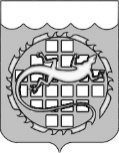 АДМИНИСТРАЦИЯ ОЗЕРСКОГО ГОРОДСКОГО ОКРУГАЧЕЛЯБИНСКОЙ ОБЛАСТИПОСТАНОВЛЕНИЕ                                                                                                                      проектО внесении изменений в постановление от 29.11.2019 № 2971 «Об утверждении муниципальной программы «Поддержка и развитие малого и среднего предпринимательства в монопрофильном муниципальном образовании Озерский городской округ» В соответствии со ст. 179 Бюджетного кодекса Российской Федерации, постановлением администрации Озерского городского округа от 16.08.2013                   № 2476 «О порядке принятия решений о разработке муниципальных программ Озерского городского округа, их формировании и реализации» (в редакции от 29.11.2019 №2978), решением Собрания депутатов Озерского городского округа от                         №             «О внесении изменений в решение Собрания депутатов Озерского городского округа от 12.12.2019 № 204 «О бюджете Озерского городского округа на 2020 год и на плановый период 2021 и 2022 годов», п о с т а н о в л я ю:Внести в постановление от 29.11.2019 № 2971 «Об утверждении муниципальной программы «Поддержка и развитие малого и среднего предпринимательства в монопрофильном муниципальном образовании Озерский городской округ» (далее – Программа) следующие изменения:в паспорте Программы позицию «Объемы и источники финансирования муниципальной программы» изложить в новой редакции:«Общий объем финансирования муниципальной программы из средств бюджета Озерского городского округа в объеме 600,000 тыс. рублей, в том числе:в 2020 году - 0,000 тыс. рублей;в 2021 году - 300,000 тыс. рублей;в 2022 году - 300,000 тыс. рублей.в паспорте Программы пункты 1, 2 позиции «Ожидаемые результаты реализации муниципальной программы» изложить в новой редакции: «1) предоставление финансовой поддержки 8 СМСП;2) создание 8 новых рабочих мест СМСП, получившими финансовую поддержку;3) сохранение 20 рабочих мест СМСП, получивших финансовую поддержку»;Раздел V «Ресурсное обеспечение муниципальной программы» абзац 2 изложить в новой редакции:«Общий объем финансирования муниципальной программы составит 600,000 тыс. рублей, в том числе по годам:в 2020 году – 0,000 тыс. рублей;в 2021 году - 300,000 тыс. рублей;в 2022 году - 300,000 тыс. рублей.»;в разделе VII «Ожидаемые результаты реализации муниципальной программы абзац 2 изложить в новой редакции:«Ожидаемые результаты реализации муниципальной программы:предоставление финансовой поддержки 8 СМСП;создание 8 новых рабочих мест СМСП, получившим финансовую поддержку;сохранение 20 рабочих мест СМСП, получившим финансовую поддержку (приложение №2).»; приложение № 1 к муниципальной программе «Поддержка и развитие малого и среднего предпринимательства в монопрофильном муниципальном образовании Озерский городской округ» изложить в новой редакции.приложение № 2 к муниципальной программе «Поддержка и развитие малого и среднего предпринимательства в монопрофильном муниципальном образовании Озерский городской округ» изложить в новой редакции (приложение №2).Признать утратившими силу постановление от 30.07.2020 № 1649 «О внесении изменений в постановление от 29.11.2019 № 2971 «Об утверждении муниципальной программы «Поддержка и развитие малого и среднего предпринимательства в монопрофильном муниципальном образовании Озерский городской округ».Опубликовать настоящее постановление в газете «Озерский вестник» и разместить на официальном сайте органов местного самоуправления Озерского городского округа Челябинской области.Контроль за выполнением настоящего постановления возложить на заместителя главы Озерского городского округа Уланову О.В.Глава Озерского городского округа		                                     Е.Ю. ЩербаковПЛАН МЕРОПРИЯТИЙмуниципальной программы «Поддержка и развитие малого и среднего предпринимательства в монопрофильном муниципальном образовании Озерский городской округ» Начальник Управления экономики					     	                                                                                           А.И. Жмайло				                               Сведения о целевых показателях (индикаторах) и их значениях муниципальной программы«Поддержка и развитие малого и среднего предпринимательства в монопрофильном муниципальном образовании Озерский городской округ» Начальник Управления экономики					     	                                                                                         А.И. Жмайло декабрь 2020 г.№ Приложение к постановлению администрации Озерского городского округа от                         № ___________________Приложение № 1к муниципальной программе «Поддержка и развитие малого и среднего предпринимательства в монопрофильном муниципальном образовании Озерский городской округ» №п/пОбъекты мероприятияСрокпроведения мероприятияПланируемые объемы финансирования (тыс. руб.)Планируемые объемы финансирования (тыс. руб.)Планируемые объемы финансирования (тыс. руб.)Планируемые объемы финансирования (тыс. руб.)Планируемые объемы финансирования (тыс. руб.)Статья,подстатьяКОСГУОтветственный исполнитель(соисполнитель)Целевое назначение (раздел, подраздел)Примечание№п/пОбъекты мероприятияСрокпроведения мероприятияВсегоМежбюджетный трансферт из федерального бюджетаМежбюджетный трансферт из областного бюджетаБюджет округаВнебюд-жетныесредстваСтатья,подстатьяКОСГУОтветственный исполнитель(соисполнитель)Целевое назначение (раздел, подраздел)Примечание1. Финансовая поддержка субъектов малого и среднего предпринимательства1. Финансовая поддержка субъектов малого и среднего предпринимательства1. Финансовая поддержка субъектов малого и среднего предпринимательства1. Финансовая поддержка субъектов малого и среднего предпринимательства1. Финансовая поддержка субъектов малого и среднего предпринимательства1. Финансовая поддержка субъектов малого и среднего предпринимательства1. Финансовая поддержка субъектов малого и среднего предпринимательства1. Финансовая поддержка субъектов малого и среднего предпринимательства1. Финансовая поддержка субъектов малого и среднего предпринимательства1. Финансовая поддержка субъектов малого и среднего предпринимательства1. Финансовая поддержка субъектов малого и среднего предпринимательства1. Финансовая поддержка субъектов малого и среднего предпринимательства1.1Предоставление субсидий субъектам малого и среднего предпринимательства на возмещение части затрат по приобретению оборудования в целях создания и (или) развития, и (или) модернизации производства товаров (работ, услуг)2020 год0,0000,0000,0000,0000,000-Отдел развития предпринимательства и потребительского рынка администрации Озерского городского округаУправление экономики администрации Озерского городского округа04121.1Предоставление субсидий субъектам малого и среднего предпринимательства на возмещение части затрат по приобретению оборудования в целях создания и (или) развития, и (или) модернизации производства товаров (работ, услуг)2021 год300,0000,0000,0000,00,000-Отдел развития предпринимательства и потребительского рынка администрации Озерского городского округаУправление экономики администрации Озерского городского округа04121.1Предоставление субсидий субъектам малого и среднего предпринимательства на возмещение части затрат по приобретению оборудования в целях создания и (или) развития, и (или) модернизации производства товаров (работ, услуг)2022 год300,0000,0000,0000,00,000-Отдел развития предпринимательства и потребительского рынка администрации Озерского городского округаУправление экономики администрации Озерского городского округа0412Итого2020 год0,0000,0000,0000,0000,000--Итого2021 год300,0000,0000,000300,0000,000--Итого2022 год300,0000,0000,000300,0000,000--Итого по муниципальной программе 600,0000,0000,000600,0000,000--Приложение к постановлению администрации Озерского городского округа от                         № ___________________Приложение № 2к муниципальной программе «Поддержка и развитие малого и среднего предпринимательства в монопрофильном муниципальном образовании Озерский городской   округ» № п\пЦелевой показатель (индикатор)Ед. измеренияЗначения целевых показателей (индикаторов)Значения целевых показателей (индикаторов)Значения целевых показателей (индикаторов)Значения целевых показателей (индикаторов)Значения целевых показателей (индикаторов)№ п\пЦелевой показатель (индикатор)Ед. измеренияотчетный год 2018текущий год2019очередной год 2020первый год планового периода2021второй год планового периода2022123456781.количество СМСП, получивших поддержкуЕд.040442.количество новых рабочих мест, созданных СМСП, получившими финансовую поддержкуЕд.0490443.количество рабочих мест, сохраненных СМСП, получившими финансовую поддержкуЕд.017501010